-Procès-verbal de l’assemblée générale du 12 mai 2017Au SCHEIDEGGER RANCH, Tramelan, 19h.00Membres présents :   Sahy Wille Geneviève, Tanner Christian, Repond Catherine, Neury Nadège et Paul, Brahier François, Kohli François, Tosoni Nicole, Affolter Lucie, Boller Eveline, Boller Hans-Peter, Meyrat Yolande, Unkauf André, Cattin Claude, Pedotti Bucher Patricia et Edi, commune les Bois Pointet René, Wiser Nicolas Service de l’Economie du Canton du Jura, Scheidegger Peter, commune de Tramelan Pierre Sommer,  Maitre Dominique, Rion Gaelle, Maitre Léon-André, Oberli Christophe commune les Genevez, commune de Saulcy Cerf René,  Willemin Eric, Schoenbett Emmannuelle,  Tissot Marc,  Frésard André commune de Saint-Brais, Excusés : commune du Noirmont,  commune des Breuleux,  commune de Montfaucon, commune Chx-des-Breuleux, commune de Lajoux, Davot Guillaume Jura bernois Tourisme, Parc régional Chasseral,  Klopfenstein Stéphane Fed.suisse FM, Aubry Michel, Dubois Lyne,  Lehmann Pierre-André, Henrici Katherine,  Graber Jean-Pierre, Kornmayer Monika,  Zemp Huguette, Zemp Oscar,  Meyer Claire, Zwahlen Rodolphe,Pascale Anne-Marie, Kocher Colette, Flack Evelyne, Maitre Jean-Maurice, Todeschini Giovanni, Erni Isabelle Camping les Cerneux, Herdener Yves, Buchas Marie, Achermann Franziska, Fondation pour le Cheval le Roselet, Corinne et Frédy Sautebin de BellelayLa présidente, Mme Geneviève Sahy Wille ouvre la séance à 19h.15 et nomme les excusés. Elle salue  M. Nicolas Wiser du Service de l'Économie du Canton du Jura, qui nous fait une visite très appréciée. 1) L’APPROBATION DU PV de l’AG 2016  est  faite par l’assemblée, la Présidente rappelle qu'il était en ligne sur le site www.aref.ch en consultation.Deux scrutateurs sont nommés soit: Paul Neury et François Brahier. 2) L’ORDRE DU JOUR  Approbation faite  par l’assemblée.3) ADMISSIONS DÉMISSIONS :La Présidente propose les nouveaux membres à l’assemblée, Selon la liste des  nouveaux membres  ci-dessous :ADMISSIONS, 18 :- Buchs Marie, Saignelégier- Club Equestre, Tramelan- Erni Isabelle, camping les Cerneux- Wafler Pierre-Alain, la Ferrière- Scheidegger Peter, Tramelan,- commune de Saulcy- Schoenbett Emmannuelle, Tramelan- Spielmann Bernard Les Hauts-Geneveys- Wille Bernard et Danièle, Le Noirmont- Baumgartner Sophie, Lajoux- Von Arx Beatrice , Tramelan- Restaurant la Combe, famille Juillerat- Herdener Yves, Reconvillier- BNB Wonderlandscape, Tissot Marc, Saignelégier- restaurant du Sapin les Rouges-Terres- Auberge de la Puce, famille Schneider, La Ferrière- FJEC Féf jurassienne d’Elévage chevalin- commune le BémontL'assemblée accepte les nouveaux membres à mains levées.La présidente rappelle que les membres qui ne paient plus leurs cotisations après trois années sont automatiquement exclus.Démission du comité : M. Thierry Jeanneret quitte le comité après plusieurs années d'une présence très engagée et productive. Son aide fut grandement appréciée par le comité qui le remercie chaleureusement pour son engagement, qui nous fut très précieux de part ses compétences d'homme de cheval et de connaissance du milieu de l'agriculture; La Présidente lui offrira un présent afin de le remercier et lui souhaitons une bonne continuation de ses activités.Admission au comité : La présidente propose à l'assemblée l'admission de Mme Regina Tedeschi de la Chaux-des-Breuleux entre au comité, afin de représenter le secteur de cette région, et surtout de nous aider de ses compétences de vraie bilingue français allemand. nous la remercions et l'accueillons avec plaisir au sein du comité de l'AREF !L'assemblée accepte cette entrée au comité à mains levées et applaudissements.4) RAPPORT DES ACTIVITES 2016 :1) LE RESEAU ÉQUESTRE a continué de s’améliorer selon les objectifs placés par le comité de l’AREF.  La subvention annuelle du Canton du Jura de Fr. 35’000.00 nous a aidés à réaliser nos objectifs de manière très efficace. Elle nous est désormais attribuée en deux parties, dont une en début de saison, ce qui nous aide à gérer nos dépenses et payer les factures de travaux en début de saison, avant le retour des taxes versées par les prestataires en fin de saison. Elle nous permet aussi de rétribuer correctement les heures de travail réalisées par les membres du comité.Nous avons effectué sur le terrain de nombreux travaux d’aménagement de sols,  de poses de barrières et d’obstacles pour un total général de Fr.48'000.00.- Groisages de plusieurs portions de pistes pour les rendre plus résistants au pas des chevaux. (Retirer la terre végétale, pose de chaille et groise sur 35 cm de profondeur, tassements) en plusieurs endroits. Ces travaux sont très appréciés par les usagers équestres, pour une qualité de promenade très améliorée. Ces travaux sont résistants et tiennent plus de dix ans, selon notre expérience:  Secteur Grand Galop: réfection obstacles et sol avec M. Aubry- Secteur Bollement-Saulcy avec François Brahier très engagé dans ce projet, avec les partenaires sur place, soit M. Willemin du Péca, le garde-forestier, les propriétaires et cavaliers locaux. Des sponsors locaux se sont impliqués pour les travaux et la pose de portails nous permettant de réaliser des travaux conséquents, qui nous apportent un superbe passage en forêt et pâturages.La présidente passe la parole à M Brahier qui explique en compagnie de M. Willemin Eric et de M. Cerf de Saulcy, comment tous ensemble ont mené à bien ce grand projet du chemin forestier du Péca, avec un don de M. Willemin en travail sur le terrain, et l’aide très fructueuse de la commune de Saulcy, et les remercie chaleureusement. Tout ceci s’est effectué en collaboration avec de nombreuses personnes, dont le garde-forestier, les riverains et propriétaires locaux, et commente les photos projetées sur l’écran.Par ailleurs, M. Brahier a organisé avec l'AREF une rencontre-apéro à Bellelay pour informer les cavaliers locaux, bonne participation, y compris de M. Lachat du manège et de certaines communes voisines.- une nouvelle liaison balisée, Les Genevez-Kioskathrin à Tramelan, un joli tracé bien agréable, suivi par M. Tanner, avec très bonne collaboration commune et propriétaire.La présidente passe la parole à M. Tanner qui commente les photos décrivant ces travaux, sous les applaudissements de l’assemblée. Celui-ci remercie particulièrement M. Scheidegger, présent, pour son engagement, et ouverture à laisser la piste AREF passer sur l’un de ses champs. L’assemblée remercie par applaudissements.- GLM ; réfection du chemin des Neufs Prés, pour un assèchement du terrain très humide.- Le Bémont : travaux d’entretien aux Communances- Balisage un peu partout et aux Genevez par M. Tanner.(Les factures et leurs emplacements de tous ces travaux ont été envoyés et discutés avec M. Pascal Guerry, Office du territoire.)- Pose de nouvelles barrières équestres : 4 nouvelles barrières  (Fr. 3000.00 pièce)  ont été posées sur le réseau : PleinBois 1 barrière /  Sairains 1 barrière  / Genevez 2 / D’autres barrières abîmées ont été remplacées. Ces barrières complètent de manière indispensable les parcours équestres, pour le passage des clôtures délimitant les pâturages. Elles sont très appréciées par tous les randonneurs, à cheval, à pied, à vélo, avec un maniement très pratique, se refermant d’elles-mêmes, selon un système ingénieux soumis à brevet. - Quatre barrières ont été offertes par de généreux sponsors privés : "Equetec, Le Pré-petitjean", et "Nadège et Paul Neury", "EquiTrail"; les "Ecurie du Péca" ont offert du travail sur le terrain pour le nouveau chemin à Lajoux.- Travaux d’entretien : Notre chef des travaux et vice-président M. Christian Tanner, avait  visité et révisé  les barrières équestres du Réseau, qui sont au nombre de 223 actuellement, toutes numérotées depuis 2011. Il a posé de nouveaux panneaux de signalisation, remplacé ce qui était défectueux, et amélioré l’était général des pistes. Il répond aux demandes particulières pour des réparations au plus vite, ce qui donne une image de suivi très professionnel apprécié par les divers intervenants. Un travail conséquent pour un réseau qui s’est agrandi à plus de 350 km. de pistes équestres. Le réseau s’agrandit, le volume des tâches sur le terrain augmente en proportion.2) LE RESULTAT DES TAXES devrait rester stable par rapport aux dernières années précédentes, nous n'avons pas les derniers résultats actuellement. Nous recevons environ  Fr 46'000.00 chaque année (déduction faite des 10% aux prestataires recueillant ces taxes); cela signifie pour la région une moyenne de 7'000 cavaliers extérieurs, et un revenu pour la région estimé à un million et demi. Nous remarquons une hausse significative de vente des cartes annuelles nominatives Libre-Passage à 100.00, ce qui est un bon signe de soutien des cavaliers fidèles. Plus de 40 prestataires vivent peu ou prou de l’accueil touristique des cavaliers, pour un apport intéressant à leur revenu. Ils perçoivent la taxe auprès de leurs hôtes cavaliers et nous les retournent selon un système de coupons. Cela nous demande beaucoup de suivi, tant en contrôles sur le terrain, de correspondance par la caissière et la présidente, et de vérifications diverses par le comité. Nous tenons à ce que ce système fonctionne au mieux, car il nous génère ainsi la moitié de notre budget annuel pour le fonctionnement de l’AREF. Nous octroyons aux prestataires le 10% des taxes perçues, ce qui apporte une motivation et une valorisation appréciée par les prestataires.3) PUB. Nous avons repensé notre action de  marketing et tenté d’intensifier notre présence dans les foires, pour toucher plus personnellement les amateurs de randonnées équestres. Nos cartes topographiques et nos prospectus sont bien diffusés.  Nous avons posé un stand dans plusieurs foires nationales, ou participé à des stands organisés par la Fédération jurassienne d’élevage du  cheval des Franches-Montagnes. (Marché Concours de Saignelégier BEA à Berne, Equitrail à Saignelégier, Foires de Lyon et Paris,…) Nous désirons poursuivre cette action pub de manière approfondie dans les années à venir, par exemple des présences à des stands plus marquée.  Nous avons fait l’achat d’une TV en 2010 pour passer un clip vidéo sur ces stands, afin d’améliorer la promotion des pistes AREF. Celui-ci a été remis à jour, voici le lien à visiter. http://www.youtube.com/watch?v=W7Aa8prossA&feature=youtu.beD'autre part, nous avons remis à neuf avec un professionnel le site AREF qui est magnifique, et que nous vous invitons à visiter. La partie allemande a été installée en 2015.www.aref.chcette année, nous avons réalisé des plaquettes pub, et  des cartes postales assorties aux nouvelles cartes Libre-Passage très attractives, que nous pouvons joindre à nos courriers. Elles complètent ainsi l'éventail de nos produits. (Cartes topos, prospectus, site web, page FaceBook, flyers, banderoles, clips vidéos etc)Nous avons obtenu la permission de Derib pour exploiter quelques dessins, soit sur notre site ou en stand.La page FB attire aussi du monde et nous aide à nous faire connaître. (aref.pisteséquestres). Nous avons plus de 1'000 amis qui suivent ainsi nos activités. 5) HIVER  Les pistes ont été ouvertes comme l’année passée, grâce à l'organisation de Jura Tourisme, par Mme Monika Kornmayer Les problèmes de cohabitation avec les Pistes de ski de fond semblent s'être aplanis. Les communes ont de la peine à voir les pistes d’hiver comme un outil touristique intéressant, et nous avons dû restreindre nos projets pour les pistes d’hiver depuis l’hiver passé 2014. Nous apprécions la collaboration efficace avec Jura Tourisme pour l’établissement des cartes et des autorisations des communes. 6) CONTACTS EXTERIEURS :Nous avons des contacts réguliers avec les autres associations de loisirs en réseaux, soit les chiens de traîneau, l’AJTP, les raquettes,  Jura Ski Fond, les cyclistes, le VTT. L’ASRE, et d’autres associations ou groupes désireux d’ouvrir des pistes équestres dans les alentours. Nous avons aussi de nombreux contacts avec des personnes désireuses de créer un réseau  équestre dans d’autres régions, tant dans le Jura (Soubey, Ajoie) que dans les cantons voisins, (Neuchâtel, Berne, Vaud, Genève), qu’en France voisine.  Un projet semble sérieux du côté du Clos du Doubs. Un autre se profile vers l’Ajoie.Nous avons établi une collaboration très positive avec la Fédération jurassienne d'Elevage chevalin FJEC, pour des présences à des foires en échanges de services.Nous avons eu beaucoup de rencontres avec des partenaires touristiques pour améliorer le contexte des pistes au niveau régional. Fédérations d’élevages, Fondation rurale interjurassienne, AREC, et de nombreux autres partenaires. Ces contacts doivent s’entretenir, sont nécessaires, et prennent aussi du temps. Le travail de bureau et de gestion a considérablement augmenté, en relation avec l’agrandissement du Réseau équestre. 7) PROJETS 2017Premièrement, nous allons effectuer comme chaque année des travaux de réfection de pistes, groisages (Galop du Silence), poses de barrières équestres, entretien du Réseau. Notre vice-président fera un tournée des portails équestres à graisser et surveiller, et le contrôle des taxes sur le terrain.Nous pensons à intensifier notre présence dans les foires et sur Internet, afin de mettre en valeur nos pistes de cavaliers, ainsi que par quelques articles dans la presse, démontrant le travail effectué sur le terrain.Nous organiserons un souper pour remercier nos généreux sponsors, et chercherons à en trouver d'autres.Un nouveau réseau équestre va s'installer dans le Clos-du-Doubs, sous la gestion du projet Marguerite, dont la présidente GSWille est mandataire sous l'égide de la Fondation rurale Interjurassienne. cela conduira à des synergies sur le terrain, des liaisons, et une mise en valeur réciproque de ces réseaux, ainsi que de la région mise en valeur sous le signe du cheval.Nous avons en projet de réaliser cartes topo et prospectus, en relation avec les autres associations de réseaux équestres, dans cet esprit de collaboration défini plus haut.8) CONCLUSION :Notre comité gère de nombreuses actions, et la subvention cantonale augmentée à Fr.35'000 nous permet de pouvoir les gérer au mieux. Nous remercions sincèrement le Canton du Jura pour ce soutien très appréciable. Le comité est très motivé, et poursuit son engagement pour le Réseau équestre de manière optimale sur tous les fronts. Nous sommes heureux du soutien reçu par Jura Tourisme, en la présence de Mme Monika Kornmayer en notre comité,Nous apprécions aussi les conseils avisés de M. Pascal Guerry de l’Office du Territoire, de M. Nicolas Wiser du Service de l’Economie. Nous avons des contacts positifs avec l’association des Maires, représentée en notre comité par M. Antoine Seuret.Nous avons reçu beaucoup de commentaires positifs de nos visiteurs sur les travaux réalisés et l’état des pistes. Nous sommes heureux d’avoir pu cette année, comme les années précédentes, réaliser la plupart de nos objectifs.L’AREF fonctionne de manière efficace, et son image dans la région est très positive. Des sponsors offrent chaque année quelques barrières ou travaux. Les conflits d’autrefois sonne sont plus d’actualité, et même les  anciens opposants à l’équitation collaborent activement avec l’AREF.Toutefois, le souci de la prolifération des fils de partition des pâturages reste un sujet important contre lequel nous nous élevons encore et toujours. Les nouvelles répartitions de pâturage, les PGI, les répartitions de portions de pâturages en secteurs privatisés, amènent à une multiplication de nouvelles clôtures. Les pistes déjà coupées de plus en plus par de nouvelles routes, de nouvelles sectorisations, deviendront impraticables si rien n’est entrepris en haut lieu pour gérer cette nouvelle tendance.Nous sommes inquiets par ce processus qui semble difficile à endiguer. Les diverses instances se renvoient la balle, et nous craignons que tout ce que l’AREF a pu créer depuis 13 ans, soit mis à bas par une parcellisation des pâturages. Nous essayons depuis quelques années de sonner l’alarme sans rencontrer de succès. Nous espérons enrayer ce processus très inquiétant qui pourrait mettre en péril l'avenir des pistes de cavaliers aux Franches-Montagnes et environs.Pour l'AREF GSW, le Noirmont, le 18.12.16La Présidente passe la parole à Mme Gaëlle Rion de JuraTourisme, concernant la collaboration avec Jura Tourisme. Mme Rion souligne la bonne collaboration fructueuse et positive pour les diverses activités touristiques avec le cheval, particulièrement la BeçA avec un stand posé en collaboration avec la FJEC qui a très bien fonctionné dernièrement, ainsi que les pistes d’hiver ou d’autres actions particulières. La Présidente la remercie et précise que la présence de Mme Kornmayer au comité est très appréciée et permet une communication optimale. Elle remercie Mme Rion et Jura Tourisme pour son soutien.5) PRESENTATION DES COMPTESUne copie du bilan final 2016 est distribuée à l’assistance.La Présidente présente et explique les comptes, qui se clôturent avec un bénéfice de Fr. 98.00, ce qui reporte le total des fonds propres à Fr. 15'964.20La caissière Mme  Repond  explique les divers détails des Pertes et Profits, qui se concluent par un total des produits à Fr. 107'488.30 et des charges à Fr. 107'390.30.7) RAPPORT DES VERIFICATEURS  DES COMPTES :Les comptes ont été examinés et approuvés par les vérificateurs, auprès de la fiduciaire Jean-Maurice Maitre, ainsi qu’examinés par M. Maitre Jean-Maurice, le rapport de ceux-ci est lu par Mme Neury Nadège, qui remplace M. Maitre absent. A rappeler que M. Maitre offre généreusement ses services et l'en remercie. Ce rapport  recommande l’approbation des comptes et de donner décharge à la caissière et au comité. Il relève la bonne qualité de l’organisation interne et financière et félicite le comité pour le travail effectué. Il remarque l'amélioration au cours des années des compétences du comité, et de la gestion des coûts, ainsi que de la grande maîtrise des comptes par la caissière qu'il félicite.Après quelques précisions données par la caissière, l’assemblée accepte à l’unanimité à mains levées et applaudissements, les comptes présentés. La Présidente remercie la caissière pour son excellent travail, ainsi que M. Maitre pour son aide si précieuse. Elle précise que l’organe de révision est offert par M. Maitre qu’elle remerciera encore à l’occasion.8) BUDGET 2017 :La présidente explique le budget 2017, basé sur une subvention annuelle élargie depuis quelques années de la part du canton du Jura, bien utile et profitable à tous nos engagements de Fr..35'000.00                                                                 Le comité espère Fr. 40’000.00 de taxes,  Fr. 8’000.00  de cotisations, Fr.  4’300.00 de ventes de cartes topos, Fr. 7’700.00 de dons, pour un total de Fr. 101’100 pour les PRODUITS.Dans les CHARGES, le comité a prévu Fr. 46’000.00 pour les travaux, Fr.  7’300.00 de redevances, Fr. 5’500.00 de frais de promotion, Fr.19’650.00 de salaires administratifs, Fr.. 10’000.00 de frais administratifs, Fr.  3’000.00 de frais divers, Fr. 1’000.00 pour la maintenance informatique, Fr.              1’450.00 de diminution cartes topo, Fr. 7'200 d’amortissement frais LIM: Total des CHARGES Fr.  101’100 .00          . L'assemblée accepte le budget 2017  à mains levées.                          . 9) PROJETS 2017 :La présidente explique les projets du comité concernant les réalisations 2016.      -     Amélioration du Réseau Equestre : groisages, balisage, barrières équestres, obstacles.Entretien des pistes (réparations,…) M. Tanner décrit les travaux prévus, concernant les barrières prévues : poses de barrières, réparations, balisages, élagages, contrôle, quelques nouveau projets en voie de réalisation pour de nouvelles petites liaisons. Projet de Michel Aubry (absent) sous la Chaux des Breuleux réalisé de piste groisée, grâce à une occasion de matériel cédé à très bon prix.Développement de l’outil site www.aref.ch avec la possibilité de mettre en avant les prestataires qui peuvent envoyer à la Présidente photos et infos qui seront ainsi mis en valeur, FaceBook en progression, presque 1'200 amis. Action d’entretien des pistes, éventuelles relations avec les autres réseaux en constructionSuivi de qualité du Réseau, contacts avec les autres partenaires.Informations sur le Réseau Equestre du Clos du Doubs, dans le cadre du projet Marguerite, constitué par les cantons du Jura et de Berne.  La Présidente informe l’assemblée qu’elle est devenue mandataire pour ce projet, par la FRI (Fondation rurale Interjurassienne). Elle montre le plan des pistes en projet, et parle du projet de journée d’information sur place avec visite de lieux d’agri-tourisme, le 20 mai 2017. Une inauguration aura lieu le 3 septembre 2017 dans le Clos du Doubs, et demande à chacun de réserver cette date. L’assemblée se montre heureux de ces nouvelles intéressantes. La Présidente informe aussi que le Réseau AREN (Neuchâtel) ouvrira un nouveau Réseau Équestre dans sa région, et que tout cela contribuera à donner plus d’offres aux cavaliers randonneurs,e t donc à l’AREF aussi.  La Présidente conclut que cette année 2016 fut extrêmement riche et productive, avec beaucoup de travaux conséquents, de soutiens de nombreuses personnes et communes, de collaborations avec toutes les instances, et de nombreux dons de généreux sponsors qui nous ont aidés de manière très utile.  Elle remercie les personnes présentes de leur présence, et se félicite de pouvoir compter sur un co,mité très actif, dynamique, imaginatif et de toutes les collaborations autour de l’AREF : canton du Jura, communes, Jtourisme, etc.10) DIVERS :- M.Nicolas Wiser prend la parole pour présenter les félicitations du Canton du Jura pour le travail effectué pour le Réseau Equestre par l’AREF. Il est heureux de voir le travail réalisé et d’avoir participé à des visites sur le terrain avec le comité, ce qui lui permet de mieux expliquer et défendre auprès du Gouvernement les intérêts de l’AREF, ainsi que la subvention cantonale annuelleLa Présidente le remercie pour son soutien très apprécié par le comité.- M. René Cerf de Saulcy amène les salutations de la commune de Saulcy, et ses remerciements pour le travail effectué par le comité. Il se félicite de la collaboration avec M. Brahier, et promet de chercher des solutions pour les projets de piste dans son secteur. Reaste le souci de la route de Bollement qui sera fermée vu les problèmes de roches dangereuses.- M. Frésard de Saint-Brais amène les salutations et remerciements de la commune de Saint-Brais. La Présidente le remercie aussi..Il n'y a pas d'autres questions, la Présidente clôt la séance à 20h45,  en remerciant chacun de sa présence.AREF Association pour le Réseau Équestre aux Franches-Montagnes et environsColverts 3 , 2340 Le Noirmont / Tél.  032 / 953.16.89  /  E-Mail : info@aref.ch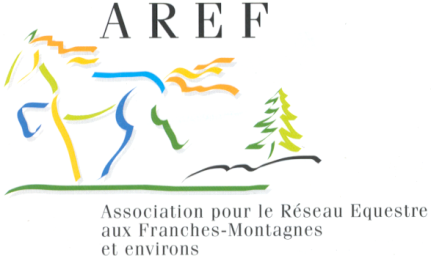                                             Le Noirmont, le 15 mai 2016